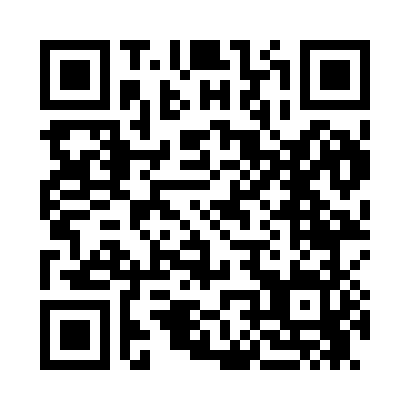 Prayer times for Wiota, Iowa, USAMon 1 Jul 2024 - Wed 31 Jul 2024High Latitude Method: Angle Based RulePrayer Calculation Method: Islamic Society of North AmericaAsar Calculation Method: ShafiPrayer times provided by https://www.salahtimes.comDateDayFajrSunriseDhuhrAsrMaghribIsha1Mon4:095:501:245:258:5710:382Tue4:105:511:245:258:5710:373Wed4:115:511:245:258:5610:374Thu4:115:521:245:258:5610:365Fri4:125:521:245:258:5610:366Sat4:135:531:245:258:5610:357Sun4:145:541:255:258:5510:358Mon4:155:541:255:258:5510:349Tue4:165:551:255:258:5410:3310Wed4:175:561:255:258:5410:3211Thu4:185:571:255:258:5310:3212Fri4:195:571:255:258:5310:3113Sat4:205:581:255:258:5210:3014Sun4:225:591:265:258:5210:2915Mon4:236:001:265:258:5110:2816Tue4:246:011:265:258:5110:2717Wed4:256:011:265:258:5010:2618Thu4:266:021:265:258:4910:2519Fri4:286:031:265:258:4810:2420Sat4:296:041:265:258:4810:2221Sun4:306:051:265:248:4710:2122Mon4:316:061:265:248:4610:2023Tue4:336:071:265:248:4510:1924Wed4:346:081:265:248:4410:1725Thu4:356:081:265:248:4310:1626Fri4:376:091:265:238:4210:1527Sat4:386:101:265:238:4110:1328Sun4:396:111:265:238:4010:1229Mon4:416:121:265:228:3910:1030Tue4:426:131:265:228:3810:0931Wed4:446:141:265:228:3710:07